                              初診問診票                      年   月   日 フリガナお名前                　  （    才） 　　年　　月　　日生　　身長    　㎝  体重   　㎏ 住所　〒　　　　　　　　　　　　　　　　　　　電話（　　　）　　　-　　　　　　　　　当院は診療情報を取得・活用することにより、質の高い医療の提供に努めております。正確な情報を取得・活用するため、マイナ保険証の利用にご協力をお願い申し上げます。・マイナ保険証による診療情報取得に同意（する・しない）・他医療機関からの紹介状（あり・なし）□妊娠かどうか 　　月   日 妊娠検査薬 （ 陽性・陰性 ）最終生理開始　　月　　日　　→　妊娠している場合　　　　分娩希望（分娩希望病院　①　　　　　　　　②　　　　　　　・里帰り ）　　　　分娩できない（手術希望）□本日はどうされましたか？ ・いつから　どのような症状ですか（　　　　　）□子宮がん検診　□ワクチン接種　□前からある病気の定期健診 病名（              ） □その他（                                      ）　　　　　　　　　　　　　　　　（裏に続く）□薬・食品やその他アレルギーはありますか？ ( いいえ・はい ) 　→アレルギーの薬名・食品名（　　　　　　　　　　　　　　　　　　　　　）□生理について　　 初経 　才 　　　閉経 　　才 　　最終生理開始日　　　月　　　日　生理周期 　　 日周期（順・不順） 持続 　　日間 　　生理量（ 少・中・多 ） 生理痛（ なし・弱・中・強 ） 生理中に痛み止め（ 飲む・飲まない ）□性交渉の経験はありますか？ （ なし・あり ）□結婚していますか？ ( 既婚・未婚 ) 結婚 　才 　　夫　現在　　才□過去の妊娠・分娩について該当する事項を記入してください。 □子宮癌検診 ( 受けてない・受けた ) 最終検診 　年 　月 → 正常・ 異常 □１年内に特定健診及び高齢者健診を受診しましたか？( いいえ・はい )□今まで病気をした事がありましたか？ ( いいえ・はい ) ＊はいの方は下記も記入してください肝炎にかかりましたか　（　はい・いいえ ）　輸血しましたか　　（　はい・いいえ ） 喘息になったことありますか（　はい・いいえ　）□現在、通院されている病院や内服している薬はありますか？ □タバコは吸いますか？ ( いいえ・はい ) １日 　　本 　　年間 □飲酒はしますか？ ( いいえ・はい ) 　　週 　　日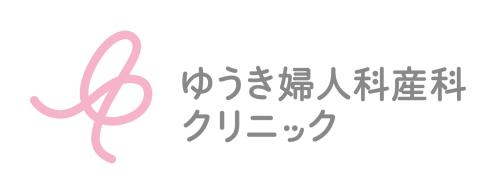 年齢分娩様式出生体重(g)異常の有無 自然  ・　帝王切開 　・　 流産 自然  ・　帝王切開 　・　 流産 自然  ・　帝王切開 　・　 流産 自然  ・　帝王切開 　・　 流産年齢病名治療手術　・　内服手術　・　内服手術　・　内服手術　・　内服年齢病名くすり病院名